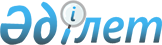 2008 жылдың 19 желтоқсандағы № 94 мәслихаттың "Денисов ауданының 2009 жылға арналған бюджеті туралы" шешіміне өзгерістер мен толықтыруларды енгізу туралы Денисов аудандық мәслихатының шешіміҚостанай облысы Денисов ауданы мәслихатының 2009 жылғы 21 сәуірдегі № 123 шешімі. Қостанай облысы Денисов ауданының Әділет басқармасында 2009 жылы 27 сәуірде № 9-8-125 тіркелді

      Қазақстан Республикасының "Қазақстан Республикасында жергілікті мемлекеттік басқару және өзін-өзі басқару туралы" Заңының 6 бабының 1 тармағының 1) тармақшасына сәйкес, 2009 жылдың 20 сәуіріндегі № 185 Қостанай облыстық мәслихатының "2008 жылдың 12 желтоқсандағы № 140 Қостанай облыстық мәслихатының "Қостанай облысының 2009 жылға арналған облыстық бюджет туралы" шешіміне өзгерістер мен толықтырулар енгізуі туралы шешімінің негізінде, 2009 жылдың 20 сәуіріндегі № 77 Денисов ауданы әкімдігінің "2008 жылдың 19 желтоқсандағы № 94 Денисов аудандық мәслихатының "Денисов ауданының 2009 жылға арналған бюджеті туралы" шешіміне өзгерістер мен толықтыруларды енгізу туралы" Денисов аудандық мәслихат шешімінің жобасын Денисов аудандық мәслихаты сессиясының қарауына енгізу туралы" қаулысын қарап мәслихат ШЕШТІ:

      1. Денисов аудандық мәслихатының 2008 жылдың 19 желтоқсандағы № 94 "Денисов ауданының 2009 жылға арналған бюджеті туралы" (2008 жылдың 26 желтоқсандағы № 9-8-107 Реестірінің мемлекеттік тіркеуіндегі нормативтік құқықтық актілерінде, 2009 жылдың 19 қаңтарындағы № 2, 2009 жылдың 23 қаңтарындағы № 4, 2009 жылдың 30 қаңтарындағы № 5 "Наше время" газеті) 2008 жылдың 19 желтоқсандағы № 94 мәслихатының "Денисов ауданының 2009 жылға арналған бюджеті туралы" шешіміне өзгерістер мен толықтыруларды енгізу туралы" 2009 жылдың 14 қаңтарындағы № 104 аудандық мәслихатының шешімімен бұрын өзгерістер мен толықтырулар енгізілген (2009 жылдың 19 қаңтарындағы № 9-8-111 Реестірінің мемлекеттік тіркеуіндегі нормативтік құқықтық актілерінде, 2009 жылдың 6 ақпанындағы № 6, 2009 жылдың 27 ақпанындағы № 9 "Наше время" газеті) өзгерістер енгізілсін:

      Көрсетілген шешімнің 1 тармағы жаңа редакцияда жазылсын:

      "1. Денисов ауданының 2009 жылға арналған бюджеті 1 қосымшаға сәйкес келесі көлемдерде бекітілсін:

      1) кірістер – 1048927 мың теңге, оның ішінде:

      салықтық түсімдері бойынша – 326118 мың теңге;

      салықтық емес түсімдер – 992 мың теңге;

      негізгі капиталды сатудан түсетін түсімдер – 3387 мың теңге;

      трансферттердің түсімдері – 718430 мың теңге;

      2) шығындар – 1081372,3 мың теңге;

      3) таза бюджеттік кредиттеу – 0;

      4) қаржы активтерімен операциялар бойынша сальдо – 0;

      5) дефицит (профицит) – -32445,3 мың теңге;

      6) бюджет дефицитін қаржыландыру (профицитті пайдалану) – 32445,3 мың теңге".

      Көрсетілген шешімнің 4 тармағы жаңа редакцияда жазылсын:

      "1) Облыстық бюджеттен ағымдағы нысаналы трансфертер есебіндегі шығындар аудан бюджетінде ескертілсін:

      17000 мың теңге сомаға сумен қамту жүйесін дамыту, оның ішінде:

      17000 мың теңге сомаға (жобалық-сметалық құжаттаманы әзірлеу) Қостанай облысы Денисов ауданының Аятское және Заятское селоларының сумен қамту жүйесін қалпына келтіру;

      6197 мың теңге сомаға бастауыш, негізгі және орта білім беру мемлекеттік мекемелерінің материалдық-техникалық базасын нығайту, оның ішінде:

      химия кабинеттерін оқулық жабдықтаулармен қамту – 3817 мың теңге;

      компьютерлерлік класстарын сатып алуға – 2380 мың теңге;

      2009 жылы коммуналдық меншіктегі объектілерінің материалдық-техникалық базасын нығайту - 16600 мың теңге;

      білім алуына байланысты шығындарды ішінара өтеу үшін жастарға әлеуметтік көмек көрсету (әкімнің гранттары) – 1723 мың теңге.

      Өңірлік жұмыспен қамту және кадрларды қайта даярлау стратегиясын іске асыру шеңберінде ауылдарда (селоларда), ауылдық (селолық) округтерде әлеуметтік жобалар қаржыландыру - 1433 мың теңге.

      1) республикалық бюджеттен ауданның 2009 жылға арналған бюджетінің шығындарында ағымдағы нысаналы трансферттер есебінен ескертілсін:

      2005-2010 жылға арналған 20093 мың теңге сомаға Қазақстан Республикасында білім дамыту мемлекеттік бағдарламасы өткізу арналған, оның ішінде:

      негізгі орта және жалпы орта білімі мемлекеттік мекемелерде биология, химия, физика кабинеттері оқу құралдармен жабдықтау – 8194 мың теңге;

      бастауыш, негізгі орта және жалпы орта білім беру мемлекеттік мекемелерде лингафондық және мультимедиялық кабинеттері – 5541 мың теңге;

      білім беру мемлекеттік жүйесіне оқытудың жаңа технологияларын енгізу – 6358 мың теңге;

      18 жасқа дейінгі балаларға ай сайынғы мемлекеттік жәрдемақыны және мемлекеттік атаулы әлеуметтік жәрдемақыларды күнкөрістік минимум мөлшерінің өсуіне байланысты – 5292 мың теңге төлеу, оның ішінде:

      мемлекеттік атаулы әлеуметтік жәрдемақылар – 496 мың теңгеге төлеу;

      аз қамтылған отбасылардағы 18 жасқа дейінгі балаларға мемлекеттік жәрдемақы – 4796 мың теңге төлеу;

      ауылдық елді мекендер әлеуметтік саласының мамандарын әлеуметтік қолдау шараларын іске асыру – 5347 мың теңге.

      Өңірлік жұмыспен қамту және кадрларды қайта даярлау стратегиясын іске асыру шеңберінде ауылдарда (селоларда), ауылдық (селолық) округтерде әлеуметтік жобалар қаржыландыру - 4367 мың теңге;

      жастар тәжірибесі және әлеуметтік жұмыс орындар бағдарламасы кеңейту – 7823 мың теңге оның ішінде:

      жастар тәжірибесі бағдарламасы кеңейту – 3332 мың теңге;

      әлеуметтік жұмыс орындары жасау – 4491 мың теңге.

      1, 2 қосымшаларға сәйкес 1, 3 қосымшасы жаңа редакцияда жазылсын.

      2. Осы шешім 2009 жылдың 1 қаңтарынан бастап қолданысқа енгізіледі.      Аудандық

      мәслихатының кезекті

      оныншы сессиясының төрайымы                Т. Чижевская      Денисов аудандық

      мәслихатының хатшысы                      Б. Тойбағоров      



Мәслихаттың                  

2009 жылғы 21 сәуірдегі      

№ 123 шешімінің 1 қосымшасы  2009 жылға арналған Денисов ауданының бюджеті      



Мәслихаттың                  

2009 жылғы 21 сәуірдегі      

№ 123 шешімінің 2 қосымшасы  2009 жылға арналған ауылдық селолық округтарының,

ауылдың (селоның),ауылдың әкім аппараттарының

бюджеттік бағдарламалар тізбесі
					© 2012. Қазақстан Республикасы Әділет министрлігінің «Қазақстан Республикасының Заңнама және құқықтық ақпарат институты» ШЖҚ РМК
				Санаты                    АтауыСанаты                    АтауыСанаты                    АтауыСанаты                    АтауыСомасы,

мың теңге    Сыныбы    Сыныбы    Сыныбы    СыныбыСомасы,

мың теңге        Iшкi сыныбы        Iшкi сыныбы        Iшкi сыныбы        Iшкi сыныбыСомасы,

мың теңгеIКірістер10489271Салықтық түсімдер32611811Кірістерге табыс салығы146596112Жеке табыс салығы 14659613Әлеуметтік салық89164131Әлеуметтік салық8916414Меншікке салынатын салық75897141Мүлікке салынатын салық50015143Жер салығы14170144Көлік құралдарына салынатын салық9925145Бірыңғай жер салығы178715Тауарларға, жұмыстарға, қызмет көрсетулерге салынатын ішкі салықтар13242152Акциздер 563153Табиғи және басқа ресурстарды пайдаланғаны үшін түсімдер9955154Кәсіпкерлік және кәсіби қызметпен айналысу құқығы үшін алымдар272418Заңды маңызы бар іс-әрекеттер жасағаны мен құжаттар берген үшін мемлекеттік уәкілетті органдар мен лауазымды тұлғалармен алынатын міндетті төлемдер1219181Мемлекеттік баж12192Салыққа жатпайтын түсімдер99221Мемлекеттік меншіктен түсетін кірістер640215Мемлекеттік меншік мүлкін жалға беруден түсетін түсімдер64024Мемлекеттік бюджеттен қаржыландырылатын, сондай-ақ Қазақстан Республикасы Ұлттық Банкінің бюджетінен (шығыстар сметасынан) ұсталатын және қаржыландырылатын мемлекеттік мекемелер салатын айыппұлдар, өсімпұлдар, санкциялар, өндіріп алулар2241Мұнай секторы ұйымдарынан түсетін түсімдерді қоспағанда, мемлекеттік бюджеттен қаржыландырылатын, сондай-ақ Қазақстан Республикасы Ұлттық Банкінің бюджетінен (шығыстар сметасынан) ұсталатын және қаржыландырылатын мемлекеттік мекемелер салатын айыппұлдар, өсімпұлдар, санкциялар, өндіріп алулар2260Салыққа жатпайтын басқа түсімдер350261Салыққа жатпайтын басқа түсімдер3503Негізгі капиталды сатудан түсетін түсімдер3387310Мемлекеттік мекемелерге бекітілген мемлекеттік мүлікті сату1493311Мемлекеттік мекемелерге бекітілген мемлекеттік мүлікті сату149333Жерді және материалдық емес активтерді сату1894331Жерді сату1751332Материалдық емес активтерді сату 1434Трансферттердің түсімдері71843042Мемлекеттiк басқарудың жоғары тұрған органдарынан түсетiн трансферттер718430422Облыстық бюджеттен түсетiн трансферттер718430Функционалдық топФункционалдық топФункционалдық топФункционалдық топФункционалдық топСомасы,

мың теңге Кіші функцияКіші функцияКіші функцияКіші функцияСомасы,

мың теңге Бюджеттік бағдарламалардың әкiмшiсiБюджеттік бағдарламалардың әкiмшiсiБюджеттік бағдарламалардың әкiмшiсiСомасы,

мың теңге БағдарламаБағдарламаСомасы,

мың теңге АтауыСомасы,

мың теңге Шығындар1081372,301Жалпы сипаттағы мемлекеттiк қызметтер көрсетулер1204641Мемлекеттiк басқарудың жалпы функцияларын орындайтын өкiлдi, атқарушы және басқа органдар106258112Аудан (облыстық маңызы бар қала) мәслихатының аппараты9177001Аудан (облыстық маңызы бар қала) мәслихатының қызметін қамтамасыз ету9177122Аудан (облыстық маңызы бар қала) әкімінің аппараты36894001Аудан (облыстық маңызы бар қала) әкімінің қызметін қамтамасыз ету36894123Қаладағы аудан, аудандық маңызы бар қала, кент, ауыл (село), ауылдық (селолық) округ әкімінің аппараты60187001Қаладағы ауданның, аудандық маңызы бар қаланың, кенттің, ауылдың (селоның), ауылдық (селолық) округтің әкімі аппаратының қызметін қамтамасыз ету601872Қаржылық қызмет7343452Ауданның (облыстық маңызы бар қаланың) қаржы бөлімі7343001Қаржы бөлімінің қызметін қамтамасыз ету6716004Біржолғы талондарды беру жөніндегі жұмысты және біржолғы талондарда іске асырудан сомаларды жинаудың толықтығын қамтамасыз етуді ұйымдастыру4011Коммуналдық меншікке түскен мүлікті есепке алу, сақтау, бағалау және сату6235Жоспарлау және статистикалық қызмет6863453Ауданның (облыстық маңызы бар қаланың) экономика және бюджеттік жоспарлау бөлімі6863001Экономика және бюджеттік жоспарлау басқармасының қызметін қамтамасыз ету686302Қорғаныс19671Әскери мұқтаждар1662122Аудан (облыстық маңызы бар қала) әкімінің аппараты1662005Жалпыға бірдей әскери міндетті атқару шеңберіндегі іс-шаралар16622Төтенше жағдайлар жөнiндегi жұмыстарды ұйымдастыру305122Аудан (облыстық маңызы бар қала) әкімінің аппараты305006Аудан (облыстық маңызы бар қала) ауқымындағы төтенше жағдайлардың алдын алу және оларды жою200007Аудандық (қалалық) ауқымдағы дала өрттерінің, сондай-ақ мемлекеттік өртке қарсы қызмет органдары құрылмаған елдi мекендерде өрттердің алдын алу және оларды сөндіру жөніндегі іс-шаралар10504Бiлiм беру664868,81Мектепке дейiнгi тәрбие және оқыту28773464Ауданның (облыстық маңызы бар қаланың) білім беру бөлімі28773009Мектепке дейінгі тәрбие ұйымдарының қызметін қамтамасыз ету287732Бастауыш, негізгі орта және жалпы орта білім беру623812,8123Қаладағы аудан, аудандық маңызы бар қала, кент, ауыл (село), ауылдық (селолық) округ әкімінің аппараты1342005Ауылдық (селолық) жерлерде балаларды мектепке дейін тегін алып баруды және кері алып келуді ұйымдастыру1342464Ауданның (облыстық маңызы бар қаланың) білім беру бөлімі622470,8003Жалпы білім беру603739,8006Балалар үшін қосымша білім беру12373010Республикалық бюджеттен берілетін нысаналы трансферттердің есебінен білім берудің мемлекеттік жүйесіне оқытудың жаңа технологияларын енгізу 63589Бiлiм беру саласындағы өзге де қызметтер12283464Ауданның (облыстық маңызы бар қаланың) білім беру бөлімі11283001Білім беру бөлімінің қызметін қамтамасыз ету7261005Ауданның (облыстық маңызы бар қаланың) мемлекеттік білім беру мекемелер үшін оқулықтар мен оқу-әдiстемелiк кешендерді сатып алу және жеткізу4022467Ауданның (облыстық маңызы бар қаланың) құрылыс бөлімі1000037Білім беру объектілерін салу және реконструкциялау100006Әлеуметтiк көмек және әлеуметтiк қамсыздандыру539262Әлеуметтiк көмек43914451Ауданның (облыстық маңызы бар қаланың) жұмыспен қамту және әлеуметтік бағдарламалар бөлімі43914002Еңбекпен қамту бағдарламасы13487005Мемлекеттік атаулы әлеуметтік көмек 2796006Тұрғын үй көмегі912007Жергілікті өкілетті органдардың шешімі бойынша азаматтардың жекелеген топтарына әлеуметтік көмек5664010Үйден тәрбиеленіп оқытылатын мүгедек балаларды материалдық қамтамасыз ету137014Мұқтаж азаматтарға үйде әлеуметтiк көмек көрсету885901618 жасқа дейінгі балаларға мемлекеттік жәрдемақылар10933017Мүгедектерді оңалту жеке бағдарламасына сәйкес, мұқтаж мүгедектерді міндетті гигиеналық құралдармен қамтамасыз етуге, және ымдау тілі мамандарының, жеке көмекшілердің қызмет көрсету11269Әлеуметтiк көмек және әлеуметтiк қамтамасыз ету салаларындағы өзге де қызметтер10012451Ауданның (облыстық маңызы бар қаланың) жұмыспен қамту және әлеуметтік бағдарламалар бөлімі10012001Жұмыспен қамту және әлеуметтік бағдарламалар бөлімінің қызметін қамтамасыз ету9885011Жәрдемақыларды және басқа да әлеуметтік төлемдерді есептеу, төлеу мен жеткізу бойынша қызметтерге ақы төлеу12707Тұрғын үй-коммуналдық шаруашылық309961Тұрғын үй шаруашылығы160458Ауданның (облыстық маңызы бар қаланың) тұрғын үй-коммуналдық шаруашылығы, жолаушылар көлігі және автомобиль жолдары бөлімі160005Авариялық және ескі тұрғын үйлерді бұзу1602Коммуналдық шаруашылық19239458Ауданның (облыстық маңызы бар қаланың) тұрғын үй-коммуналдық шаруашылығы, жолаушылар көлігі және автомобиль жолдары бөлімі19239012Сумен жабдықтау және су бөлу жүйесінің қызмет етуі 16600026Ауданның (облыстық маңызы бар қаланың) коммуналдық меншігіндегі жылу жүйелерін қолдануды ұйымдастыру26393Елді-мекендерді көркейту11597123Қаладағы аудан, аудандық маңызы бар қала, кент, ауыл (село), ауылдық (селолық) округ әкімінің аппараты7807008Елді мекендерде көшелерді жарықтандыру1100011Елді мекендерді абаттандыру мен көгалдандыру6707458Ауданның (облыстық маңызы бар қаланың) тұрғын үй-коммуналдық шаруашылығы, жолаушылар көлігі және автомобиль жолдары бөлімі3790016Елдi мекендердiң санитариясын қамтамасыз ету3690017Жерлеу орындарын күтiп-ұстау және туысы жоқтарды жерлеу10008Мәдениет, спорт, туризм және ақпараттық кеңістiк654311Мәдениет саласындағы қызмет19713455Ауданның (облыстық маңызы бар қаланың) мәдениет және тілдерді дамыту бөлімі19713003Мәдени-демалыс жұмысын қолдау197132Спорт7030465Ауданның облыстық маңызы бар қаланың дене мәдениеті және спорт бөлімі7030005Ұлттық және бұқаралық спорт түрлерін дамыту4713006Аудандық (облыстық маңызы бар қалалық) деңгейде спорттық жарыстар өткiзу511007Әртүрлi спорт түрлерi бойынша аудан (облыстық маңызы бар қала) құрама командаларының мүшелерiн дайындау және олардың облыстық спорт жарыстарына қатысуы18063Ақпараттық кеңiстiк24448455Ауданның (облыстық маңызы бар қаланың) мәдениет және тілдерді дамыту бөлімі23248006Аудандық (қалалық) кiтапханалардың жұмыс iстеуi22417007Мемлекеттік тілді және Қазақстан халықтарының басқа да тілді дамыту831456Ауданның (облыстық маңызы бар қаланың) ішкі саясат бөлімі1200002Бұқаралық ақпарат құралдары арқылы мемлекеттiк ақпарат саясатын жүргізу12009Мәдениет, спорт, туризм және ақпараттық кеңiстiктi ұйымдастыру жөнiндегi өзге де қызметтер14240455Ауданның (облыстық маңызы бар қаланың) мәдениет және тілдерді дамыту бөлімі5207001Мәдениет және тілдерді дамыту бөлімінің қызметін қамтамасыз ету5207456Ауданның (облыстық маңызы бар қаланың) ішкі саясат бөлімі6110001Ішкі саясат бөлімінің қызметін қамтамасыз ету 3082003Жастар саясаты саласындағы өңірлік бағдарламаларды iске асыру3028465Ауданның облыстық маңызы бар қаланың дене мәдениеті және спорт бөлімі2923001Спорт бөлімінің қызметін қамтамасыз ету292310Ауыл, су, орман, балық шаруашылығы, ерекше қорғалатын табиғи аумақтар, қоршаған ортаны және жануарлар дүниесін қорғау, жер қатынастары410451Ауыл шаруашылығы12718462Ауданның (облыстық маңызы бар қаланың) ауыл шаруашылық бөлімі12718001Ауыл шаруашылығы бөлімінің қызметін қамтамасыз ету7371099Республикалық бюджеттен берілетін нысаналы трансферттер есебiнен ауылдық елді мекендер саласының мамандарын әлеуметтік қолдау шараларын іске асыру 53472Су шаруашылығы17000467Ауданның (облыстық маңызы бар қаланың) құрылыс бөлімі17000012Сумен жабдықтау жүйесін дамыту170006Жер қатынастары5527463Ауданның (облыстық маңызы бар қаланың) жер қатынастары бөлімі5527001Жер қатынастары бөлімінің қызметін қамтамасыз ету4727004Жерді аймақтарға бөлу жөніедегі жұмыстарды ұйымдастыру8009Ауыл, су, орман, балық шаруашылығы және қоршаған ортаны қорғау мен жер қатынастары саласындағы өзге де қызметтер5800123Қаладағы аудан, аудандық маңызы бар қала, кент, ауыл (село), ауылдық (селолық) округ әкімінің аппараты5800019Өңірлік жұмыспен қамту және кадрларды қайта даярлау стратегиясын іске асыру шеңберінде, ауылдарда (селоларда), ауылдық(селолық), округтерде әлеуметтік жобалар қаржыландыру580011Өнеркәсіп, сәулет, қала құрылысы және құрылыс қызметі72232Сәулет, қала құрылысы және құрылыс қызметі7223467Ауданның (облыстық маңызы бар қаланың) құрылыс бөлімі4034001Құрылыс бөлімінің қызметін қамтамасыз ету4034468Ауданның (облыстық маңызы бар қаланың) сәулет және қала құрылысы бөлімі3189001Қала құрылысы және сәулет бөлімінің қызметін қамтамасыз ету318912Көлiк және коммуникация851211Автомобиль көлiгi85121123Қаладағы аудан, аудандық маңызы бар қала, кент, ауыл (село), ауылдық (селолық) округ әкімінің аппараты12441013Аудандық маңызы бар қалаларда, кенттерде, ауылдарда (селоларда), ауылдық (селолық) округтерде автомобиль жолдарының жұмыс істеуін қамтамасыз ету12441458Ауданның (облыстық маңызы бар қаланың) тұрғын үй-коммуналдық шаруашылығы, жолаушылар көлігі және автомобиль жолдары бөлімі72680023Автомобиль жолдарының жұмыс істеуін қамтамасыз ету7268013Басқалар99553Кәсiпкерлiк қызметтi қолдау және бәсекелестікті қорғау2784469Ауданның (облыстық маңызы бар қаланың) кәсіпкерлік бөлімі2784001Кәсіпкерлік бөлімі қызметін қамтамасыз ету2730003Кәсіпкерлік қызметті қолдау549Басқалар7171452Ауданның (облыстық маңызы бар қаланың) қаржы бөлімі3104012Ауданның (облыстық маңызы бар қаланың) жергілікті атқарушы органының резерві 3104458Ауданның (облыстық маңызы бар қаланың) тұрғын үй-коммуналдық шаруашылығы, жолаушылар көлігі және автомобиль жолдары бөлімі4067001Тұрғын үй-коммуналдық шаруашылығы, жолаушылар көлігі және автомобиль жолдары бөлімінің қызметін қамтамасыз ету406715Трансферттер375,51Трансферттер375,5452Ауданның (облыстық маңызы бар қаланың) қаржы бөлімі375,5006Нысаналы пайдаланылмаған (толық пайдаланылмаған) трансферттерді қайтару375,5IIIТаза бюджеттік кредиттеу-32445,3IVҚаржы активтерімен операциялар бойынша сальдо0VБюджет тапшылығы (профицит)-32445,3VIТапшылықты қаржыландыру (бюджет профицитін пайдалану)32445,3Функционалдық топФункционалдық топФункционалдық топФункционалдық топФункционалдық топСомасы,

мың теңгеКіші функцияКіші функцияКіші функцияКіші функцияСомасы,

мың теңгеБюджеттік бағдарламалардың әкiмшiсiБюджеттік бағдарламалардың әкiмшiсiБюджеттік бағдарламалардың әкiмшiсiСомасы,

мың теңгеБағдарлама      АтауыБағдарлама      АтауыСомасы,

мың теңгеДенисовка селосы 2972501Жалпы сипаттағы мемлекеттiк қызметтер көрсетулер90771Мемлекеттiк басқарудың жалпы функцияларын орындайтын өкiлдi, атқарушы және басқа органдар9077123Қаладағы аудан, аудандық маңызы бар қала, кент, ауыл (село), ауылдық (селолық) округ әкімінің аппараты9077001Қаладағы ауданның, аудандық маңызы бар қаланың, кенттің, ауылдың (селоның), ауылдық (селолық) округтің әкімі аппаратының қызметін қамтамасыз ету907707Тұрғын үй-коммуналдық шаруашылық64073Елді-мекендерді көркейту6407123Қаладағы аудан, аудандық маңызы бар қала, кент, ауыл (село), ауылдық (селолық) округ әкімінің аппараты6407008Елді мекендерде көшелерді жарықтандыру1100011Елді мекендерді абаттандыру мен көгалдандыру530712Көлiк және коммуникация124411Автомобиль көлiгi12441123Қаладағы аудан, аудандық маңызы бар қала, кент, ауыл (село), ауылдық (селолық) округ әкімінің аппараты12441013Аудандық маңызы бар қалаларда, кенттерде, ауылдарда (селоларда), ауылдық (селолық) округтерде автомобиль жолдарының жұмыс істеуін қамтамасыз ету1244110Ауыл, су, орман, балық шаруашылығы, ерекше қорғалатын табиғи аумақтар, қоршаған ортаны және жануарлар дүниесін қорғау, жер қатынастары18009Ауыл, су, орман, балық шаруашылығы және қоршаған ортаны қорғау мен жер қатынастары саласындағы өзге де қызметтер1800123Қаладағы аудан, аудандық маңызы бар қала, кент, ауыл (село), ауылдық (селолық) округ әкімінің аппараты1800019Өңірлік жұмыспен қамту және кадрларды қайта даярлау стратегиясын іске асыру шеңберінде, ауылдарда (селоларда), ауылдық (селолық), округтерде әлеуметтік жобалар қаржыландыру1800Некрасов селолық округі468401Жалпы сипаттағы мемлекеттiк қызметтер көрсетулер33961Мемлекеттiк басқарудың жалпы функцияларын орындайтын өкiлдi, атқарушы және басқа органдар3396123Қаладағы аудан, аудандық маңызы бар қала, кент, ауыл (село), ауылдық (селолық) округ әкімінің аппараты3396001Қаладағы ауданның, аудандық маңызы бар қаланың, кенттің, ауылдың (селоның), ауылдық (селолық) округтің әкімі аппаратының қызметін қамтамасыз ету339604Бiлiм беру1882Негізгі, орта, бастауыш және жалпы орта бiлiм беру188123Қаладағы аудан, аудандық маңызы бар қала, кент, ауыл (село), ауылдық (селолық) округ әкімінің аппараты188005Ауылдық (селолық) жерлерде балаларды мектепке дейін тегін алып баруды және кері алып келуді ұйымдастыру18807Тұрғын үй-коммуналдық шаруашылық1003Елді-мекендерді көркейту100123Қаладағы аудан, аудандық маңызы бар қала, кент, ауыл (село), ауылдық (селолық) округ әкімінің аппараты100011Елді мекендерді абаттандыру мен көгалдандыру10010Ауыл, су, орман, балық шаруашылығы, ерекше қорғалатын табиғи аумақтар, қоршаған ортаны және жануарлар дүниесін қорғау, жер қатынастары10009Ауыл, су, орман, балық шаруашылығы және қоршаған ортаны қорғау мен жер қатынастары саласындағы өзге де қызметтер1000123Қаладағы аудан, аудандық маңызы бар қала, кент, ауыл (село), ауылдық (селолық) округ әкімінің аппараты1000019Өңірлік жұмыспен қамту және кадрларды қайта даярлау стратегиясын іске асыру шеңберінде, ауылдарда (селоларда), ауылдық (селолық), округтерде әлеуметтік жобалар қаржыландыру.1000Тельман селолық округі572201Жалпы сипаттағы мемлекеттiк қызметтер көрсетулер44321Мемлекеттiк басқарудың жалпы функцияларын орындайтын өкiлдi, атқарушы және басқа органдар4432123Қаладағы аудан, аудандық маңызы бар қала, кент, ауыл (село), ауылдық (селолық) округ әкімінің аппараты4432001Қаладағы ауданның, аудандық маңызы бар қаланың, кенттің, ауылдың (селоның), ауылдық (селолық) округтің әкімі аппаратының қызметін қамтамасыз ету443204Бiлiм беру1902Негізгі, орта, бастауыш және жалпы орта бiлiм беру190123Қаладағы аудан, аудандық маңызы бар қала, кент, ауыл (село), ауылдық (селолық) округ әкімінің аппараты190005Ауылдық (селолық) жерлерде балаларды мектепке дейін тегін алып баруды және кері алып келуді ұйымдастыру19007Тұрғын үй-коммуналдық шаруашылық1003Елді-мекендерді көркейту100123Қаладағы аудан, аудандық маңызы бар қала, кент, ауыл (село), ауылдық (селолық) округ әкімінің аппараты100011Елді мекендерді абаттандыру мен көгалдандыру10010Ауыл, су, орман, балық шаруашылығы, ерекше қорғалатын табиғи аумақтар, қоршаған ортаны және жануарлар дүниесін қорғау, жер қатынастары10009Ауыл, су, орман, балық шаруашылығы және қоршаған ортаны қорғау мен жер қатынастары саласындағы өзге де қызметтер1000123Қаладағы аудан, аудандық маңызы бар қала, кент, ауыл (село), ауылдық (селолық) округ әкімінің аппараты1000019Өңірлік жұмыспен қамту және кадрларды қайта даярлау стратегиясын іске асыру шеңберінде, ауылдарда (селоларда), ауылдық (селолық), округтерде әлеуметтік жобалар қаржыландыру.1000Приречен селолық округі357101Жалпы сипаттағы мемлекеттiк қызметтер көрсетулер34711Мемлекеттiк басқарудың жалпы функцияларын орындайтын өкiлдi, атқарушы және басқа органдар3471123Қаладағы аудан, аудандық маңызы бар қала, кент, ауыл (село), ауылдық (селолық) округ әкімінің аппараты3471001Қаладағы ауданның, аудандық маңызы бар қаланың, кенттің, ауылдың (селоның), ауылдық (селолық) округтің әкімі аппаратының қызметін қамтамасыз ету347107Тұрғын үй-коммуналдық шаруашылық1003Елді-мекендерді көркейту100123Қаладағы аудан, аудандық маңызы бар қала, кент, ауыл (село), ауылдық (селолық) округ әкімінің аппараты100011Елді мекендерді абаттандыру мен көгалдандыру100Архангельск селолық округі359401Жалпы сипаттағы мемлекеттiк қызметтер көрсетулер34941Мемлекеттiк басқарудың жалпы функцияларын орындайтын өкiлдi, атқарушы және басқа органдар3494123Қаладағы аудан, аудандық маңызы бар қала, кент, ауыл (село), ауылдық (селолық) округ әкімінің аппараты3494001Қаладағы ауданның, аудандық маңызы бар қаланың, кенттің, ауылдың (селоның), ауылдық (селолық) округтің әкімі аппаратының қызметін қамтамасыз ету349407Тұрғын үй-коммуналдық шаруашылық1003Елді-мекендерді көркейту100123Қаладағы аудан, аудандық маңызы бар қала, кент, ауыл (село), ауылдық (селолық) округ әкімінің аппараты100011Елді мекендерді абаттандыру мен көгалдандыру100Аршалы селолық округі393901Жалпы сипаттағы мемлекеттiк қызметтер көрсетулер34421Мемлекеттiк басқарудың жалпы функцияларын орындайтын өкiлдi, атқарушы және басқа органдар3442123Қаладағы аудан, аудандық маңызы бар қала, кент, ауыл (село), ауылдық (селолық) округ әкімінің аппараты3442001Қаладағы ауданның, аудандық маңызы бар қаланың, кенттің, ауылдың (селоның), ауылдық (селолық) округтің әкімі аппаратының қызметін қамтамасыз ету344204Бiлiм беру3972Негізгі, орта, бастауыш және жалпы орта бiлiм беру397123Қаладағы аудан, аудандық маңызы бар қала, кент, ауыл (село), ауылдық (селолық) округ әкімінің аппараты397005Ауылдық (селолық) жерлерде балаларды мектепке дейін тегін алып баруды және кері алып келуді ұйымдастыру39707Тұрғын үй-коммуналдық шаруашылық1003Елді-мекендерді көркейту100123Қаладағы аудан, аудандық маңызы бар қала, кент, ауыл (село), ауылдық (селолық) округ әкімінің аппараты100011Елді мекендерді абаттандыру мен көгалдандыру100Әйет селолық округі407901Жалпы сипаттағы мемлекеттiк қызметтер көрсетулер38161Мемлекеттiк басқарудың жалпы функцияларын орындайтын өкiлдi, атқарушы және басқа органдар3816123Қаладағы аудан, аудандық маңызы бар қала, кент, ауыл (село), ауылдық (селолық) округ әкімінің аппараты3816001Қаладағы ауданның, аудандық маңызы бар қаланың, кенттің, ауылдың (селоның), ауылдық (селолық) округтің әкімі аппаратының қызметін қамтамасыз ету381604Бiлiм беру1632Негізгі, орта, бастауыш және жалпы орта бiлiм беру163123Қаладағы аудан, аудандық маңызы бар қала, кент, ауыл (село), ауылдық (селолық) округ әкімінің аппараты163005Ауылдық (селолық) жерлерде балаларды мектепке дейін тегін алып баруды және кері алып келуді ұйымдастыру16307Тұрғын үй-коммуналдық шаруашылық1003Елді-мекендерді көркейту100123Қаладағы аудан, аудандық маңызы бар қала, кент, ауыл (село), ауылдық (селолық) округ әкімінің аппараты100011Елді мекендерді абаттандыру мен көгалдандыру100Заәйет селолық округі467701Жалпы сипаттағы мемлекеттiк қызметтер көрсетулер35771Мемлекеттiк басқарудың жалпы функцияларын орындайтын өкiлдi, атқарушы және басқа органдар3577123Қаладағы аудан, аудандық маңызы бар қала, кент, ауыл (село), ауылдық (селолық) округ әкімінің аппараты3577001Қаладағы ауданның, аудандық маңызы бар қаланың, кенттің, ауылдың (селоның), ауылдық (селолық) округтің әкімі аппаратының қызметін қамтамасыз ету357707Тұрғын үй-коммуналдық шаруашылық1003Елді-мекендерді көркейту100123Қаладағы аудан, аудандық маңызы бар қала, кент, ауыл (село), ауылдық (селолық) округ әкімінің аппараты100011Елді мекендерді абаттандыру мен көгалдандыру10010Ауыл, су, орман, балық шаруашылығы, ерекше қорғалатын табиғи аумақтар, қоршаған ортаны және жануарлар дүниесін қорғау, жер қатынастары10009Ауыл, су, орман, балық шаруашылығы және қоршаған ортаны қорғау мен жер қатынастары саласындағы өзге де қызметтер1000123Қаладағы аудан, аудандық маңызы бар қала, кент, ауыл (село), ауылдық (селолық) округ әкімінің аппараты1000019Өңірлік жұмыспен қамту және кадрларды қайта даярлау стратегиясын іске асыру шеңберінде, ауылдарда (селоларда), ауылдық (селолық), округтерде әлеуметтік жобалар қаржыландыру1000Комаров селолық округі390401Жалпы сипаттағы мемлекеттiк қызметтер көрсетулер36511Мемлекеттiк басқарудың жалпы функцияларын орындайтын өкiлдi, атқарушы және басқа органдар3651123Қаладағы аудан, аудандық маңызы бар қала, кент, ауыл (село), ауылдық (селолық) округ әкімінің аппараты3651001Қаладағы ауданның, аудандық маңызы бар қаланың, кенттің, ауылдың (селоның), ауылдық (селолық) округтің әкімі аппаратының қызметін қамтамасыз ету365104Бiлiм беру1532Негізгі, орта, бастауыш және жалпы орта бiлiм беру153123Қаладағы аудан, аудандық маңызы бар қала, кент, ауыл (село), ауылдық (селолық) округ әкімінің аппараты153005Ауылдық (селолық) жерлерде балаларды мектепке дейін тегін алып баруды және кері алып келуді ұйымдастыру15307Тұрғын үй-коммуналдық шаруашылық1003Елді-мекендерді көркейту100123Қаладағы аудан, аудандық маңызы бар қала, кент, ауыл (село), ауылдық (селолық) округ әкімінің аппараты100011Елді мекендерді абаттандыру мен көгалдандыру100Қрым селолық округі320101Жалпы сипаттағы мемлекеттiк қызметтер көрсетулер31011Мемлекеттiк басқарудың жалпы функцияларын орындайтын өкiлдi, атқарушы және басқа органдар3101123Қаладағы аудан, аудандық маңызы бар қала, кент, ауыл (село), ауылдық (селолық) округ әкімінің аппараты3101001Қаладағы ауданның, аудандық маңызы бар қаланың, кенттің, ауылдың (селоның), ауылдық (селолық) округтің әкімі аппаратының қызметін қамтамасыз ету310107Тұрғын үй-коммуналдық шаруашылық1003Елді-мекендерді көркейту100123Қаладағы аудан, аудандық маңызы бар қала, кент, ауыл (село), ауылдық (селолық) округ әкімінің аппараты100011Елді мекендерді абаттандыру мен көгалдандыру100Красноармейск селолық округі406401Жалпы сипаттағы мемлекеттiк қызметтер көрсетулер39641Мемлекеттiк басқарудың жалпы функцияларын орындайтын өкiлдi, атқарушы және басқа органдар3964123Қаладағы аудан, аудандық маңызы бар қала, кент, ауыл (село), ауылдық (селолық) округ әкімінің аппараты3964001Қаладағы ауданның, аудандық маңызы бар қаланың, кенттің, ауылдың (селоның), ауылдық (селолық) округтің әкімі аппаратының қызметін қамтамасыз ету396407Тұрғын үй-коммуналдық шаруашылық1003Елді-мекендерді көркейту100123Қаладағы аудан, аудандық маңызы бар қала, кент, ауыл (село), ауылдық (селолық) округ әкімінің аппараты100011Елді мекендерді абаттандыру мен көгалдандыру100Покров селолық округі382601Жалпы сипаттағы мемлекеттiк қызметтер көрсетулер35451Мемлекеттiк басқарудың жалпы функцияларын орындайтын өкiлдi, атқарушы және басқа органдар3545123Қаладағы аудан, аудандық маңызы бар қала, кент, ауыл (село), ауылдық (селолық) округ әкімінің аппараты3545001Қаладағы ауданның, аудандық маңызы бар қаланың, кенттің, ауылдың (селоның), ауылдық (селолық) округтің әкімі аппаратының қызметін қамтамасыз ету354504Бiлiм беру1812Негізгі, орта, бастауыш және жалпы орта бiлiм беру181123Қаладағы аудан, аудандық маңызы бар қала, кент, ауыл (село), ауылдық (селолық) округ әкімінің аппараты181005Ауылдық (селолық) жерлерде балаларды мектепке дейін тегін алып баруды және кері алып келуді ұйымдастыру18107Тұрғын үй-коммуналдық шаруашылық1003Елді-мекендерді көркейту100123Қаладағы аудан, аудандық маңызы бар қала, кент, ауыл (село), ауылдық (селолық) округ әкімінің аппараты100011Елді мекендерді абаттандыру мен көгалдандыру100Свердлов селолық округі461901Жалпы сипаттағы мемлекеттiк қызметтер көрсетулер34491Мемлекеттiк басқарудың жалпы функцияларын орындайтын өкiлдi, атқарушы және басқа органдар3449123Қаладағы аудан, аудандық маңызы бар қала, кент, ауыл (село), ауылдық (селолық) округ әкімінің аппараты3449001Қаладағы ауданның, аудандық маңызы бар қаланың, кенттің, ауылдың (селоның), ауылдық (селолық) округтің әкімі аппаратының қызметін қамтамасыз ету344904Бiлiм беру702Негізгі, орта, бастауыш және жалпы орта бiлiм беру70123Қаладағы аудан, аудандық маңызы бар қала, кент, ауыл (село), ауылдық (селолық) округ әкімінің аппараты70005Ауылдық (селолық) жерлерде балаларды мектепке дейін тегін алып баруды және кері алып келуді ұйымдастыру7007Тұрғын үй-коммуналдық шаруашылық1003Елді-мекендерді көркейту100123Қаладағы аудан, аудандық маңызы бар қала, кент, ауыл (село), ауылдық (селолық) округ әкімінің аппараты100011Елді мекендерді абаттандыру мен көгалдандыру10010Ауыл, су, орман, балық шаруашылығы, ерекше қорғалатын табиғи аумақтар, қоршаған ортаны және жануарлар дүниесін қорғау, жер қатынастары10009Ауыл, су, орман, балық шаруашылығы және қоршаған ортаны қорғау мен жер қатынастары саласындағы өзге де қызметтер1000123Қаладағы аудан, аудандық маңызы бар қала, кент, ауыл (село), ауылдық (селолық) округ әкімінің аппараты1000019Өңірлік жұмыспен қамту және кадрларды қайта даярлау стратегиясын іске асыру шеңберінде, ауылдарда (селоларда), ауылдық (селолық), округтерде әлеуметтік жобалар қаржыландыру1000Тобыл селолық округі375701Жалпы сипаттағы мемлекеттiк қызметтер көрсетулер36571Мемлекеттiк басқарудың жалпы функцияларын орындайтын өкiлдi, атқарушы және басқа органдар3657123Қаладағы аудан, аудандық маңызы бар қала, кент, ауыл (село), ауылдық (селолық) округ әкімінің аппараты3657001Қаладағы ауданның, аудандық маңызы бар қаланың, кенттің, ауылдың (селоның), ауылдық (селолық) округтің әкімі аппаратының қызметін қамтамасыз ету365707Тұрғын үй-коммуналдық шаруашылық1003Елді-мекендерді көркейту100123Қаладағы аудан, аудандық маңызы бар қала, кент, ауыл (село), ауылдық (селолық) округ әкімінің аппараты100011Елді мекендерді абаттандыру мен көгалдандыру100Перелески селосы421501Жалпы сипаттағы мемлекеттiк қызметтер көрсетулер41151Мемлекеттiк басқарудың жалпы функцияларын орындайтын өкiлдi, атқарушы және басқа органдар4115123Қаладағы аудан, аудандық маңызы бар қала, кент, ауыл (село), ауылдық (селолық) округ әкімінің аппараты4115001Қаладағы ауданның, аудандық маңызы бар қаланың, кенттің, ауылдың (селоның), ауылдық (селолық) округтің әкімі аппаратының қызметін қамтамасыз ету411507Тұрғын үй-коммуналдық шаруашылық1003Елді-мекендерді көркейту100123Қаладағы аудан, аудандық маңызы бар қала, кент, ауыл (село), ауылдық (селолық) округ әкімінің аппараты100011Елді мекендерді абаттандыру мен көгалдандыру100